*: Required Fields – application will not be accepted unless these fields are completedChecklist Field AssistanceIf possible, please complete all fields stated on the checklist for processing of the ISIN request. The more information stated, the more detail can be stated when creating the ISIN. If you are unable to complete all fields, kindly note that there are required fields indicated that must be completed to proceed with each request. Fund Type:An open-end fund is a diversified portfolio of pooled investor money that can issue an unlimited number of sharesA closed-end fund is a portfolio of pooled assets that raises a fixed amount of capital through an initial public offering (IPO) and then lists shares for trade on a stock exchangeFund Distribution Policy: A Growth Fund is a diversified portfolio of stocks that has capital appreciation as its primary goal, with little or no dividend payouts. Mixed Funds diversify an investment in both debt instruments and equity instruments to lower the risk factor. Mixed funds can also have multiple Investment policies.An Income Fund is a mutual fund whose goal is to provide an income from investments.Fund Security Type:Shares – A share represents a denomination of an entity’s stockShares of QI – Shares being offered to qualified or accredited investors which are legally permitted by the Securities and Exchange Commission to invest in hedge funds, venture capital funds, private equity offerings, and other private placementsUnits - Units represent your holding in a fund scheme and are the smallest portion of its ownershipUnits of QI - Units being offered to qualified or accredited investors which are legally permitted by the Securities and Exchange Commission to invest in hedge funds, venture capital funds, private equity offerings, and other private placementsDTC Eligible - a public company's securities are able to be deposited through the Depository Trust CompanyPayment Status:Fully Paid No Par - The shareholder has fully paid for the shares or units purchased and the stock has No Par Value set by the corporation.Fully Paid Par Value - The shareholder has fully paid for the shares or units purchased and the stock has a Par Value (e.g. $0.01)Nil Paid - The shareholder has not made payment yet for the shares purchased.Partly Paid - The shareholder has only partly paid for the shares purchased.Ownership Restrictions:Unrestricted (Free) - Publicly traded on a stock exchange with no restrictions on trading or transfersRestricted - There are restrictions on trading or transfers, for example Regulation D Rules 505 and 506, Rule 144A Qualified Institutional Buyers.Stock Exchange Where Traded – Any relevant stock exchange the ISIN will be used for trading onVoting RightsVoting - Voting shares are those shares that give the stockholder the right to vote on matters of corporate policymakingNon-Voting -  Non-voting shares do not give the holder any voting rights with the entity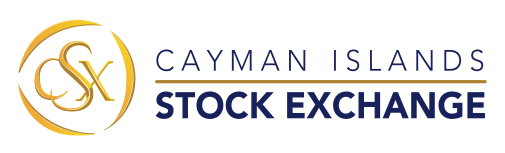 CINS/ISIN IDENTIFIER CHECKLIST – FUNDS*Name of Fund:(Legal name as stated in the offering document)*Name of Fund:(Legal name as stated in the offering document)*Name of Fund:(Legal name as stated in the offering document)*Name of Fund:(Legal name as stated in the offering document)*Name of Fund:(Legal name as stated in the offering document)*Name of Fund:(Legal name as stated in the offering document)*Name of Fund:(Legal name as stated in the offering document)*Name of Fund:(Legal name as stated in the offering document)*Name of Fund:(Legal name as stated in the offering document)*Name of Fund:(Legal name as stated in the offering document)*Name of Fund:(Legal name as stated in the offering document)*Name of Fund:(Legal name as stated in the offering document)*Name of Fund:(Legal name as stated in the offering document)*Name of Fund:(Legal name as stated in the offering document)*Name of Fund:(Legal name as stated in the offering document)*Name of Fund:(Legal name as stated in the offering document)*Name of Fund:(Legal name as stated in the offering document)*Name of Fund:(Legal name as stated in the offering document)*Name of Fund:(Legal name as stated in the offering document)*Name of Fund:(Legal name as stated in the offering document)*Name of Fund:(Legal name as stated in the offering document)*Name of Fund:(Legal name as stated in the offering document)*Name of Fund:(Legal name as stated in the offering document)*Name of Fund:(Legal name as stated in the offering document)*Name of Fund:(Legal name as stated in the offering document)*Name of Fund:(Legal name as stated in the offering document)*Name of Fund:(Legal name as stated in the offering document)*Name of Fund:(Legal name as stated in the offering document)*Name of Fund:(Legal name as stated in the offering document)*Name of Fund:(Legal name as stated in the offering document)*Name of Fund:(Legal name as stated in the offering document)*Name of Fund:(Legal name as stated in the offering document)Name of Sub-Fund/Segregated Portfolio: (if applicable)Name of Sub-Fund/Segregated Portfolio: (if applicable)Name of Sub-Fund/Segregated Portfolio: (if applicable)Name of Sub-Fund/Segregated Portfolio: (if applicable)Name of Sub-Fund/Segregated Portfolio: (if applicable)Name of Sub-Fund/Segregated Portfolio: (if applicable)Name of Sub-Fund/Segregated Portfolio: (if applicable)Name of Sub-Fund/Segregated Portfolio: (if applicable)Name of Sub-Fund/Segregated Portfolio: (if applicable)Name of Sub-Fund/Segregated Portfolio: (if applicable)Name of Sub-Fund/Segregated Portfolio: (if applicable)Name of Sub-Fund/Segregated Portfolio: (if applicable)Name of Sub-Fund/Segregated Portfolio: (if applicable)Name of Sub-Fund/Segregated Portfolio: (if applicable)Name of Sub-Fund/Segregated Portfolio: (if applicable)Name of Sub-Fund/Segregated Portfolio: (if applicable)Name of Sub-Fund/Segregated Portfolio: (if applicable)Name of Sub-Fund/Segregated Portfolio: (if applicable)Name of Sub-Fund/Segregated Portfolio: (if applicable)Name of Sub-Fund/Segregated Portfolio: (if applicable)Name of Sub-Fund/Segregated Portfolio: (if applicable)Name of Sub-Fund/Segregated Portfolio: (if applicable)Name of Sub-Fund/Segregated Portfolio: (if applicable)Name of Sub-Fund/Segregated Portfolio: (if applicable)Name of Sub-Fund/Segregated Portfolio: (if applicable)Name of Sub-Fund/Segregated Portfolio: (if applicable)Name of Sub-Fund/Segregated Portfolio: (if applicable)Name of Sub-Fund/Segregated Portfolio: (if applicable)Name of Sub-Fund/Segregated Portfolio: (if applicable)Name of Sub-Fund/Segregated Portfolio: (if applicable)Name of Sub-Fund/Segregated Portfolio: (if applicable)Name of Sub-Fund/Segregated Portfolio: (if applicable)*Country of Incorporation*Country of Incorporation*Country of Incorporation*Country of IncorporationCayman Islands Cayman Islands Cayman Islands Cayman Islands Cayman Islands Cayman Islands British Virgin IslandsBritish Virgin IslandsBritish Virgin IslandsBritish Virgin IslandsBritish Virgin IslandsBritish Virgin IslandsBritish Virgin IslandsBritish Virgin IslandsBritish Virgin IslandsBritish Virgin IslandsBritish Virgin IslandsBritish Virgin IslandsBritish Virgin IslandsBritish Virgin IslandsBritish Virgin IslandsBritish Virgin Islands*Billing Address (party responsible for paying our invoice):*Billing Address (party responsible for paying our invoice):*Billing Address (party responsible for paying our invoice):*Billing Address (party responsible for paying our invoice):*Billing Address (party responsible for paying our invoice):*Billing Address (party responsible for paying our invoice):*Billing Address (party responsible for paying our invoice):*Billing Address (party responsible for paying our invoice):*Billing Address (party responsible for paying our invoice):*Billing Address (party responsible for paying our invoice):*Billing Address (party responsible for paying our invoice):*Billing Address (party responsible for paying our invoice):*Billing Address (party responsible for paying our invoice):*Billing Address (party responsible for paying our invoice):*Billing Address (party responsible for paying our invoice):*Billing Address (party responsible for paying our invoice):*Billing Address (party responsible for paying our invoice):*Billing Address (party responsible for paying our invoice):*Billing Address (party responsible for paying our invoice):*Billing Address (party responsible for paying our invoice):*Billing Address (party responsible for paying our invoice):*Billing Address (party responsible for paying our invoice):*Billing Address (party responsible for paying our invoice):*Billing Address (party responsible for paying our invoice):*Billing Address (party responsible for paying our invoice):*Billing Address (party responsible for paying our invoice):*Billing Address (party responsible for paying our invoice):*Billing Address (party responsible for paying our invoice):*Billing Address (party responsible for paying our invoice):*Billing Address (party responsible for paying our invoice):*Billing Address (party responsible for paying our invoice):*Billing Address (party responsible for paying our invoice):Issue Description:  (Please specify below only the share class/es and currency for each security for which a CUSIP/ISIN identifier is required)Issue Description:  (Please specify below only the share class/es and currency for each security for which a CUSIP/ISIN identifier is required)Issue Description:  (Please specify below only the share class/es and currency for each security for which a CUSIP/ISIN identifier is required)Issue Description:  (Please specify below only the share class/es and currency for each security for which a CUSIP/ISIN identifier is required)Issue Description:  (Please specify below only the share class/es and currency for each security for which a CUSIP/ISIN identifier is required)Issue Description:  (Please specify below only the share class/es and currency for each security for which a CUSIP/ISIN identifier is required)Issue Description:  (Please specify below only the share class/es and currency for each security for which a CUSIP/ISIN identifier is required)Issue Description:  (Please specify below only the share class/es and currency for each security for which a CUSIP/ISIN identifier is required)Issue Description:  (Please specify below only the share class/es and currency for each security for which a CUSIP/ISIN identifier is required)Issue Description:  (Please specify below only the share class/es and currency for each security for which a CUSIP/ISIN identifier is required)Issue Description:  (Please specify below only the share class/es and currency for each security for which a CUSIP/ISIN identifier is required)Issue Description:  (Please specify below only the share class/es and currency for each security for which a CUSIP/ISIN identifier is required)Issue Description:  (Please specify below only the share class/es and currency for each security for which a CUSIP/ISIN identifier is required)Issue Description:  (Please specify below only the share class/es and currency for each security for which a CUSIP/ISIN identifier is required)Issue Description:  (Please specify below only the share class/es and currency for each security for which a CUSIP/ISIN identifier is required)Issue Description:  (Please specify below only the share class/es and currency for each security for which a CUSIP/ISIN identifier is required)Issue Description:  (Please specify below only the share class/es and currency for each security for which a CUSIP/ISIN identifier is required)Issue Description:  (Please specify below only the share class/es and currency for each security for which a CUSIP/ISIN identifier is required)Issue Description:  (Please specify below only the share class/es and currency for each security for which a CUSIP/ISIN identifier is required)Issue Description:  (Please specify below only the share class/es and currency for each security for which a CUSIP/ISIN identifier is required)Issue Description:  (Please specify below only the share class/es and currency for each security for which a CUSIP/ISIN identifier is required)Issue Description:  (Please specify below only the share class/es and currency for each security for which a CUSIP/ISIN identifier is required)Issue Description:  (Please specify below only the share class/es and currency for each security for which a CUSIP/ISIN identifier is required)Issue Description:  (Please specify below only the share class/es and currency for each security for which a CUSIP/ISIN identifier is required)Issue Description:  (Please specify below only the share class/es and currency for each security for which a CUSIP/ISIN identifier is required)Issue Description:  (Please specify below only the share class/es and currency for each security for which a CUSIP/ISIN identifier is required)Issue Description:  (Please specify below only the share class/es and currency for each security for which a CUSIP/ISIN identifier is required)Issue Description:  (Please specify below only the share class/es and currency for each security for which a CUSIP/ISIN identifier is required)Issue Description:  (Please specify below only the share class/es and currency for each security for which a CUSIP/ISIN identifier is required)Issue Description:  (Please specify below only the share class/es and currency for each security for which a CUSIP/ISIN identifier is required)Issue Description:  (Please specify below only the share class/es and currency for each security for which a CUSIP/ISIN identifier is required)Issue Description:  (Please specify below only the share class/es and currency for each security for which a CUSIP/ISIN identifier is required)*Currency  *Currency  *Currency  *Share Class*Share Class*Share Class*Share Class*Share Class*Share Class*Share Class*Share Class*Share Class*Share Class*Share Class*Share Class*Share Class*Share Class*Share Class*Share Class*Share Class*Share Class*Share Class*Share Class*Share Class*Share Class*Share Class*Share Class*Share Class*Share Class*Share Class*Share Class*Share ClassTerms of the offering: (Please select one only from each of the below)Terms of the offering: (Please select one only from each of the below)Terms of the offering: (Please select one only from each of the below)Terms of the offering: (Please select one only from each of the below)Terms of the offering: (Please select one only from each of the below)Terms of the offering: (Please select one only from each of the below)Terms of the offering: (Please select one only from each of the below)Terms of the offering: (Please select one only from each of the below)Terms of the offering: (Please select one only from each of the below)Terms of the offering: (Please select one only from each of the below)Terms of the offering: (Please select one only from each of the below)Terms of the offering: (Please select one only from each of the below)Terms of the offering: (Please select one only from each of the below)Terms of the offering: (Please select one only from each of the below)Terms of the offering: (Please select one only from each of the below)Terms of the offering: (Please select one only from each of the below)Terms of the offering: (Please select one only from each of the below)Terms of the offering: (Please select one only from each of the below)Terms of the offering: (Please select one only from each of the below)Terms of the offering: (Please select one only from each of the below)Terms of the offering: (Please select one only from each of the below)Terms of the offering: (Please select one only from each of the below)Terms of the offering: (Please select one only from each of the below)Terms of the offering: (Please select one only from each of the below)Terms of the offering: (Please select one only from each of the below)Terms of the offering: (Please select one only from each of the below)Terms of the offering: (Please select one only from each of the below)Terms of the offering: (Please select one only from each of the below)Terms of the offering: (Please select one only from each of the below)Terms of the offering: (Please select one only from each of the below)Terms of the offering: (Please select one only from each of the below)Terms of the offering: (Please select one only from each of the below)*Fund Type:*Fund Type:*Fund Type:Open-endOpen-endOpen-endOpen-endOpen-endClosed-endClosed-endClosed-endClosed-endClosed-endOthers (Miscellaneous)Others (Miscellaneous)Others (Miscellaneous)Others (Miscellaneous)Others (Miscellaneous)Others (Miscellaneous)Others (Miscellaneous)Others (Miscellaneous)Others (Miscellaneous)Others (Miscellaneous)Others (Miscellaneous)Others (Miscellaneous)*Fund Distribution Policy:  *Fund Distribution Policy:  *Fund Distribution Policy:  *Fund Distribution Policy:  *Fund Distribution Policy:  *Fund Distribution Policy:  *Fund Distribution Policy:  *Fund Distribution Policy:  *Fund Distribution Policy:  *Fund Distribution Policy:  *Fund Distribution Policy:  Growth FundsGrowth FundsGrowth FundsGrowth FundsGrowth FundsIncome FundsIncome FundsIncome FundsIncome FundsMixed FundsMixed FundsMixed FundsMixed FundsMixed FundsMixed FundsMixed Funds*Fund Investment Policy/Assets: (May select more than one if applicable)*Fund Investment Policy/Assets: (May select more than one if applicable)*Fund Investment Policy/Assets: (May select more than one if applicable)*Fund Investment Policy/Assets: (May select more than one if applicable)*Fund Investment Policy/Assets: (May select more than one if applicable)*Fund Investment Policy/Assets: (May select more than one if applicable)*Fund Investment Policy/Assets: (May select more than one if applicable)*Fund Investment Policy/Assets: (May select more than one if applicable)*Fund Investment Policy/Assets: (May select more than one if applicable)*Fund Investment Policy/Assets: (May select more than one if applicable)*Fund Investment Policy/Assets: (May select more than one if applicable)*Fund Investment Policy/Assets: (May select more than one if applicable)*Fund Investment Policy/Assets: (May select more than one if applicable)*Fund Investment Policy/Assets: (May select more than one if applicable)*Fund Investment Policy/Assets: (May select more than one if applicable)*Fund Investment Policy/Assets: (May select more than one if applicable)*Fund Investment Policy/Assets: (May select more than one if applicable)*Fund Investment Policy/Assets: (May select more than one if applicable)*Fund Investment Policy/Assets: (May select more than one if applicable)*Fund Investment Policy/Assets: (May select more than one if applicable)*Fund Investment Policy/Assets: (May select more than one if applicable)*Fund Investment Policy/Assets: (May select more than one if applicable)*Fund Investment Policy/Assets: (May select more than one if applicable)*Fund Investment Policy/Assets: (May select more than one if applicable)*Fund Investment Policy/Assets: (May select more than one if applicable)*Fund Investment Policy/Assets: (May select more than one if applicable)*Fund Investment Policy/Assets: (May select more than one if applicable)*Fund Investment Policy/Assets: (May select more than one if applicable)*Fund Investment Policy/Assets: (May select more than one if applicable)*Fund Investment Policy/Assets: (May select more than one if applicable)Capital AppreciationCapital AppreciationCapital AppreciationCapital AppreciationCapital AppreciationCapital AppreciationCapital AppreciationCapital AppreciationCapital AppreciationHigh Yield Tax BondsHigh Yield Tax BondsHigh Yield Tax BondsHigh Yield Tax BondsHigh Yield Tax BondsHigh Yield Tax BondsHigh Yield Tax BondsScience & TechnologyScience & TechnologyScience & TechnologyScience & TechnologyScience & TechnologyScience & TechnologyScience & TechnologyScience & TechnologyScience & TechnologyScience & TechnologyScience & TechnologyGlobalGlobalGlobalGlobalGlobalGlobalGlobalGlobalGlobalMortgage-Backed BondsMortgage-Backed BondsMortgage-Backed BondsMortgage-Backed BondsMortgage-Backed BondsMortgage-Backed BondsMortgage-Backed BondsUtilityUtilityUtilityUtilityUtilityUtilityUtilityUtilityUtilityUtilityUtilityCommoditiesCommoditiesCommoditiesCommoditiesCommoditiesCommoditiesCommoditiesCommoditiesCommoditiesSmall Co. GrowthSmall Co. GrowthSmall Co. GrowthSmall Co. GrowthSmall Co. GrowthSmall Co. GrowthSmall Co. GrowthIntermediate Tax BondsIntermediate Tax BondsIntermediate Tax BondsIntermediate Tax BondsIntermediate Tax BondsIntermediate Tax BondsIntermediate Tax BondsIntermediate Tax BondsIntermediate Tax BondsIntermediate Tax BondsIntermediate Tax BondsDerivativesDerivativesDerivativesDerivativesDerivativesDerivativesDerivativesDerivativesDerivativesMixed-GeneralMixed-GeneralMixed-GeneralMixed-GeneralMixed-GeneralMixed-GeneralMixed-GeneralGrowth & IncomeGrowth & IncomeGrowth & IncomeGrowth & IncomeGrowth & IncomeGrowth & IncomeGrowth & IncomeGrowth & IncomeGrowth & IncomeGrowth & IncomeGrowth & IncomeEnvironmentEnvironmentEnvironmentEnvironmentEnvironmentEnvironmentEnvironmentEnvironmentEnvironmentNatural ResourcesNatural ResourcesNatural ResourcesNatural ResourcesNatural ResourcesNatural ResourcesNatural ResourcesState Taxable BondsState Taxable BondsState Taxable BondsState Taxable BondsState Taxable BondsState Taxable BondsState Taxable BondsState Taxable BondsState Taxable BondsState Taxable BondsState Taxable BondsFinancial ServicesFinancial ServicesFinancial ServicesFinancial ServicesFinancial ServicesFinancial ServicesFinancial ServicesFinancial ServicesFinancial ServicesMunicipal BondsMunicipal BondsMunicipal BondsMunicipal BondsMunicipal BondsMunicipal BondsMunicipal BondsGrowthGrowthGrowthGrowthGrowthGrowthGrowthGrowthGrowthGrowthGrowthPrecious MetalsPrecious MetalsPrecious MetalsPrecious MetalsPrecious MetalsPrecious MetalsPrecious MetalsPrecious MetalsPrecious MetalsMid-CapMid-CapMid-CapMid-CapMid-CapMid-CapMid-CapLong Term Taxable BondsLong Term Taxable BondsLong Term Taxable BondsLong Term Taxable BondsLong Term Taxable BondsLong Term Taxable BondsLong Term Taxable BondsLong Term Taxable BondsLong Term Taxable BondsLong Term Taxable BondsLong Term Taxable BondsHealth/BiotechHealth/BiotechHealth/BiotechHealth/BiotechHealth/BiotechHealth/BiotechHealth/BiotechHealth/BiotechHealth/BiotechEquity & IncomeEquity & IncomeEquity & IncomeEquity & IncomeEquity & IncomeEquity & IncomeEquity & IncomeOtherOtherOtherOtherOtherOtherOtherOtherOtherOtherOtherInternationalInternationalInternationalInternationalInternationalInternationalInternationalInternationalInternationalReal EstateReal EstateReal EstateReal EstateReal EstateReal EstateReal EstateFund Security Type:Fund Security Type:Fund Security Type:Fund Security Type:Fund Security Type:SharesSharesSharesShares of QIShares of QIShares of QIShares of QIShares of QIShares of QIUnitsUnitsUnitsUnitsUnitsUnitsUnits for QIUnits for QIUnits for QIUnits for QIDTC EligibleDTC EligibleDTC EligibleDTC EligibleDTC EligibleYesYesYesNoNoNoNoNoNoNot AvailableNot AvailableNot AvailableNot AvailableNot AvailableNot AvailableNot ApplicableNot ApplicableNot ApplicableNot ApplicablePayment Status:Payment Status:Payment Status:Payment Status:Payment Status:Fully Paid No ParFully Paid No ParFully Paid No ParFully Paid Par ValueFully Paid Par ValueFully Paid Par ValueFully Paid Par ValueFully Paid Par ValueFully Paid Par ValueNil PaidNil PaidNil PaidNil PaidNil PaidNil PaidPartly PaidPartly PaidPartly PaidPartly PaidOwnership Restrictions:Ownership Restrictions:Ownership Restrictions:Ownership Restrictions:Ownership Restrictions:Unrestricted (Free)Unrestricted (Free)Unrestricted (Free)RestrictedRestrictedRestrictedRestrictedRestrictedRestrictedRestrictedRestrictedRestrictedRestrictedRestrictedRestrictedRestrictedRestrictedRestrictedRestrictedRestrictedRestrictedRestrictedStock Exchange where traded:(if applicable)Stock Exchange where traded:(if applicable)Stock Exchange where traded:(if applicable)Stock Exchange where traded:(if applicable)Stock Exchange where traded:(if applicable)Stock Exchange where traded:(if applicable)Stock Exchange where traded:(if applicable)Stock Exchange where traded:(if applicable)Stock Exchange where traded:(if applicable)Stock Exchange where traded:(if applicable)Stock Exchange where traded:(if applicable)Stock Exchange where traded:(if applicable)Stock Exchange where traded:(if applicable)Stock Exchange where traded:(if applicable)Stock Exchange where traded:(if applicable)Stock Exchange where traded:(if applicable)Stock Exchange where traded:(if applicable)Stock Exchange where traded:(if applicable)Stock Exchange where traded:(if applicable)Stock Exchange where traded:(if applicable)Stock Exchange where traded:(if applicable)Stock Exchange where traded:(if applicable)Stock Exchange where traded:(if applicable)Stock Exchange where traded:(if applicable)Stock Exchange where traded:(if applicable)Stock Exchange where traded:(if applicable)Stock Exchange where traded:(if applicable)Stock Exchange where traded:(if applicable)Stock Exchange where traded:(if applicable)Stock Exchange where traded:(if applicable)Stock Exchange where traded:(if applicable)Stock Exchange where traded:(if applicable)Voting Rights:Voting Rights:Voting Rights:Voting Rights:Voting Rights:Voting Rights:Enhanced Non-VotingNon-VotingNon-VotingNon-VotingNon-VotingNon-VotingRestrictedRestrictedRestrictedRestrictedRestrictedSubordinated Subordinated Subordinated VotingVoting